Parklea Public School – Learning from home timetable – Year 2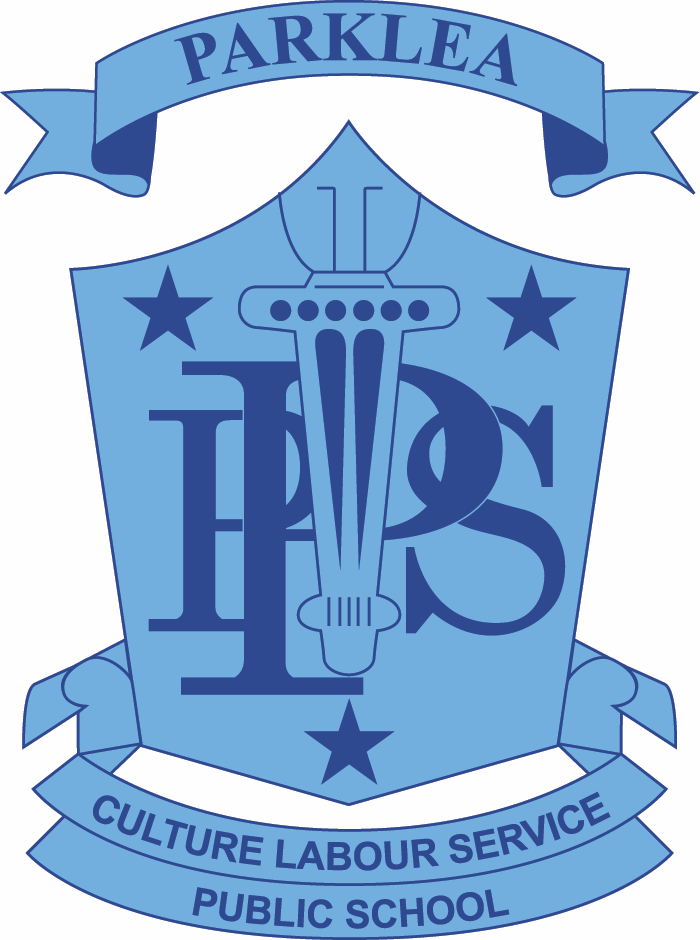 Term 1, Week 11, 2020The activities listed below can be: Accessed via a digital device with help from a parent/carer; orAccessed without a digital device with help from a parent/carer and the resource pack from your teacherWeek 11MondayTuesdayWednesdayThursdayFridayMorningSessionSpellingComplete the Look, Read, Cover, write and Check in your Learning Pack.Log on to your Reading eggs account and complete the set Spelling activity set by your teacher.Writing FluencyTurn to Writing Probe 23 in your Writing Fluency Booklet. Read the probe and spend 1 minute thinking about what you could write to continue the story. Give yourself 3 minutes of writing time to write your thoughts and ideas. Edit your writing with a coloured pencil ensuring you have included capital letters and full stops in the appropriate place. Take a photo of your writing and upload it to our Google Classroom in the Writing Fluency folder. ReadingLogin to your reading eggs account. Read the non-fiction library book assigned to you in reading eggspress and complete the activity for your book or read a non-fiction book you have at home and complete the ‘Whats the main Idea’ activity.SpellingComplete the Look, Read, Cover, write and Check in your Learning Pack.Log on to your Reading eggs account and complete the set Spelling activity set by your teacher.Writing FluencyTurn to Writing Probe 24 in your Writing Fluency Booklet. Read the probe and spend 1 minute thinking about what you could write to continue the story. Give yourself 3 minutes of writing time to write your thoughts and ideas. Edit your writing with a coloured pencil ensuring you have included capital letters and full stops in the appropriate place. Take a photo of your writing and upload it to our Google Classroom in the Writing Fluency folder. Physical ActivityVisit our Google Classroom and refer to the sport folder to see the relevant lesson.All learning packs should have already been returned to school.All learning packs should have already been returned to school.Good Friday Public HolidayMorningSessionFruit Break10am – 10:10amFruit Break10am – 10:10amFruit Break10am – 10:10amFruit Break10am – 10:10amFruit Break10am – 10:10amMorningSessionWriting/ComprehensionVisit our Google Classroom and use the  picture prompt from pobble 365 folder and then choose 'The troll' and write a story based on the picture using google docs and upload OR write a story on a piece of paper and take a picture and upload it to google classroom.AND Please complete the questions on google docs and upload yours answers OR write the answers to the questions and take a picture and upload.Writing/ComprehensionVisit our Google Classroom and use the  picture prompt from pobble 365 folder and then choose 'The greedy mouse' and write a story based on the picture using google docs and upload OR write a story on a piece of paper and take a picture and upload it to google classroom.AND Please complete the questions on google docs and upload yours answers OR write the answers to the questions and take a picture and upload.11:00am – 11:30amRecessRecessRecessRecessRecessMiddle SessionMathsComplete the ‘Addition and subtraction word problems’ and ‘Dinosaur Maths’ activity sheets. Upload a photo of your completed work to your Google Classroom folder.LibraryView our Google classroom and refer to the Library folder to see the relevant lesson from Miss Milson.Maths  Complete the ‘Mystery picture hundreds board’, Upload a photo of your completed work to your Google Classroom folder.Watch: https://www.youtube.com/watch?v=UqQ1VkBvuRsGood Friday Public Holiday1:20pm – 2:00pmLunchLunchLunchLunchLunch2:00pm – 2:10pmMindfulnessGo onto YouTube and search ‘Cosmic Kids Yoga’ to complete your mindfulness this week. Remember to focus on your breathing.MindfulnessGo onto YouTube and search ‘Cosmic Kids Yoga’ to complete your mindfulness this week. Remember to focus on your breathing.MindfulnessGo onto YouTube and search ‘Cosmic Kids Yoga’ to complete your mindfulness this week. Remember to focus on your breathing.MindfulnessGo onto YouTube and search ‘Cosmic Kids Yoga’ to complete your mindfulness this week. Remember to focus on your breathing.MindfulnessGo onto YouTube and search ‘Cosmic Kids Yoga’ to complete your mindfulness this week. Remember to focus on your breathing.Afternoon SessionHistoryCREATEUse your researched information on your chosen piece of technology for your timeline to complete your timeline. Remember:record the datesfind 4 facts about how our focus has changed over time. find 4 pictures to show how our focus has changed over time.create my timeline using the challenge brief.History SPEECHWrite a speech describing and explaining how the effects of your chosen piece of changing technology has on people's lives over time. Upload your written speech to your classwork folder for History.